You do not have to pay for a review.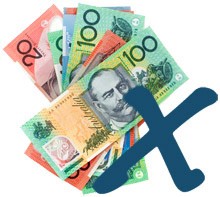 You do not have to pay for a support person to help you.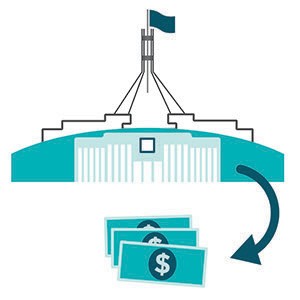 The Australian Government will pay.Has the National Disability Insurance Agency made a decision you do not like?How to find find a support person to help me?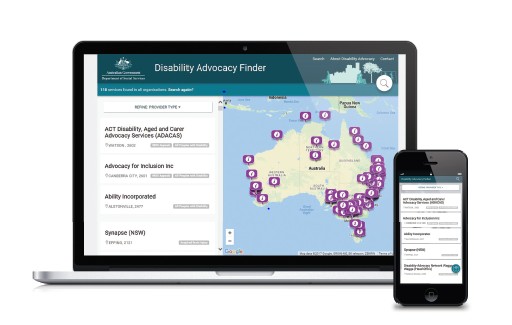 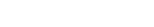 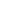 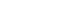 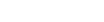 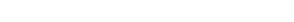 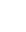 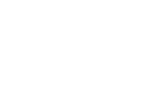 You can find a support person to help you by going tohttps://disabilityadvocacyfinder.dss.gov.au.How to get helpThis booklet has pictures and words to show  ideas.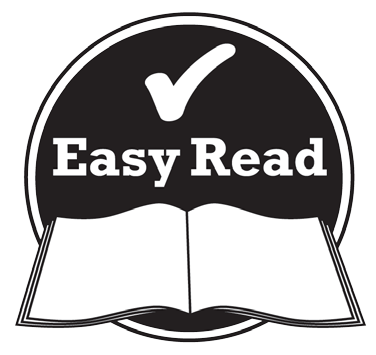 More information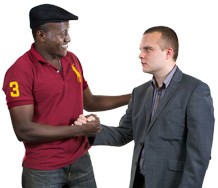 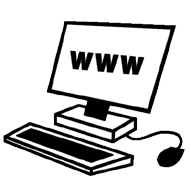 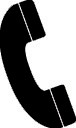 If you ask the AAT for an external merits review they can help you find a support person.For more information about the help you can get if you want to have an NDIS Appeals review go to the website  www.dss.gov.au/ndis-appealsFor more information about the Administrative Appeals Tribunal go to the website  www.aat.gov.auor call 1300 366 700.For more information about the National Disability Insurance Scheme go to the website www.ndis.gov.auor call 1800 800 110.The Australian Government Department of Social Services wrote this. They are also called  DSS.You can ask for help to read this booklet. Ask a: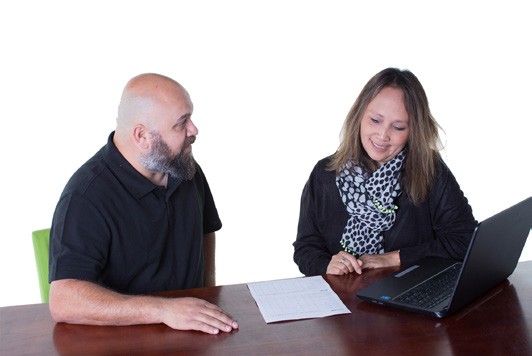 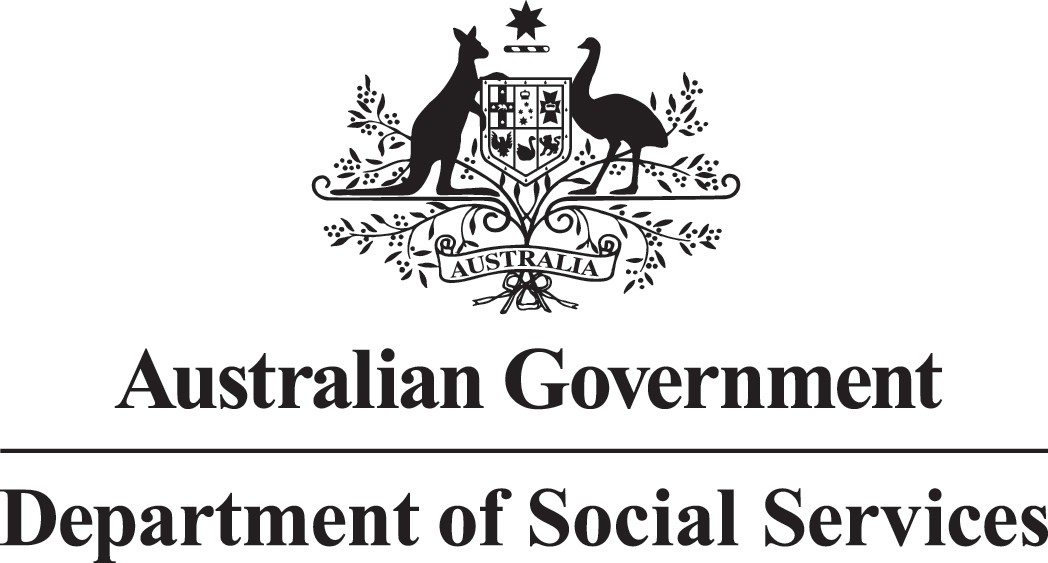 friendfamily membersupport person.The National Disability Insurance Agency is part of the government. They are also called the  NDIA.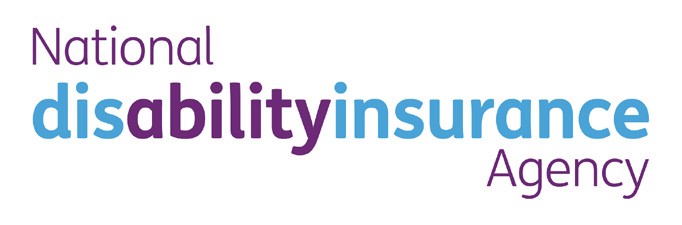 They run the National Disability Insurance Scheme. This is also called the NDIS.This Easy Read document was created by the Information Access Group using PhotoSymbols, stock photography and custom images.The images may not be reused without permission. For any enquiries about the images, please visit www.informationaccessgroup.comHow to get help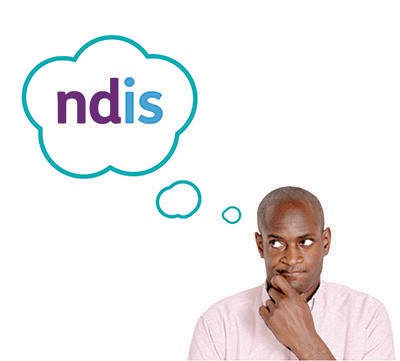 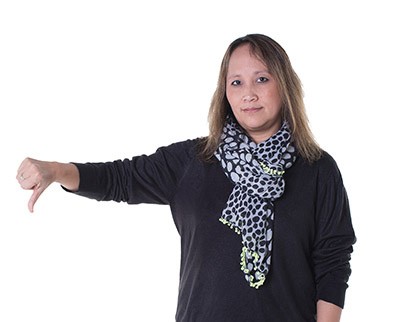 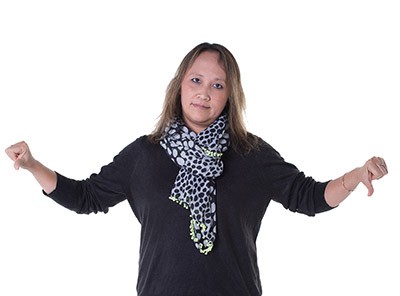 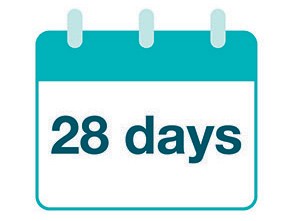 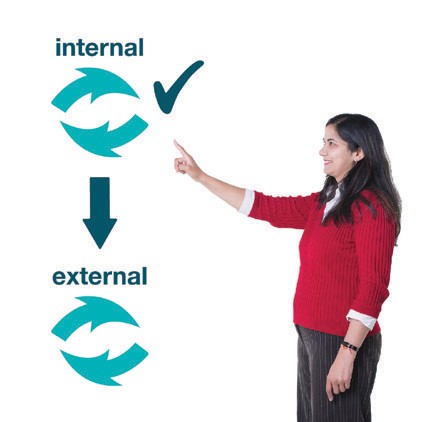 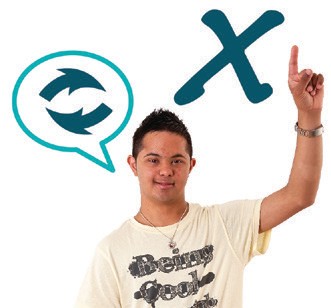 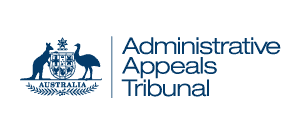 The NDIA make decisions about:if you will get support through the  NDIShow much support you will getwhat kind of support you will getwho will give you support.If you do not like a decision the NDIA has made you can ask them to review it.This is called an internal review.If you still do not like the decision you can ask for another review.This is called an external merits review.You have to ask for an external merits review within 28 days of getting the decision letter from the  NDIA.You must have an internal review before you can have an external merits review.You  cannot ask the NDIA for an external merits review.You have to ask the Administrative Appeals Tribunal for the external merits review. They are also called the  AAT.The AAT is an informal court. It checks many of  the  decisions made by the Australian Government. It is independent.Who can help you?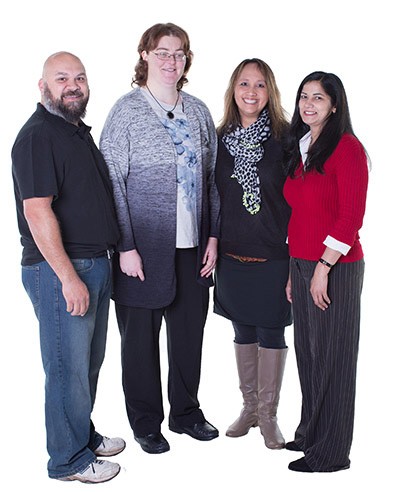 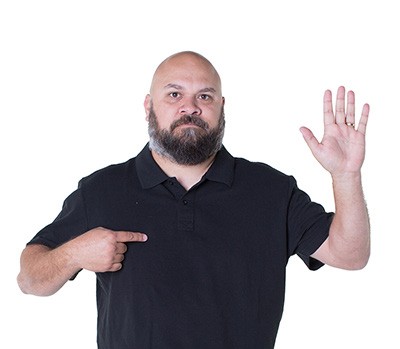 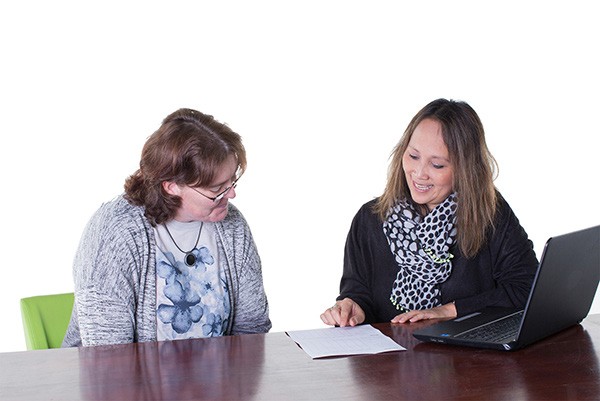 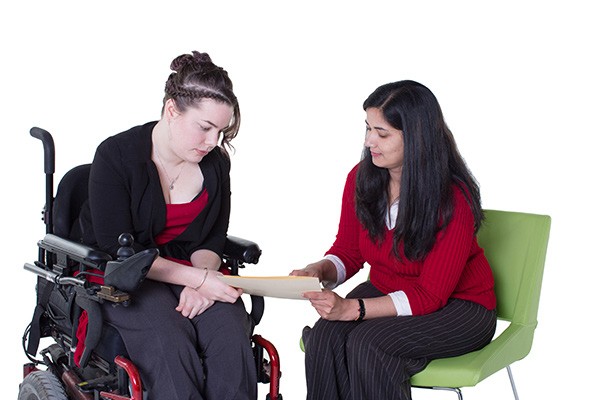 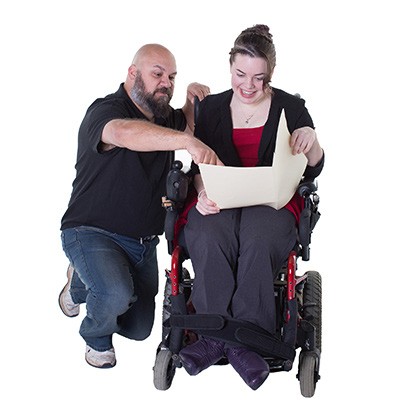 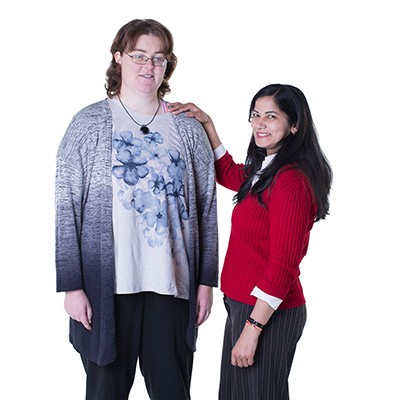 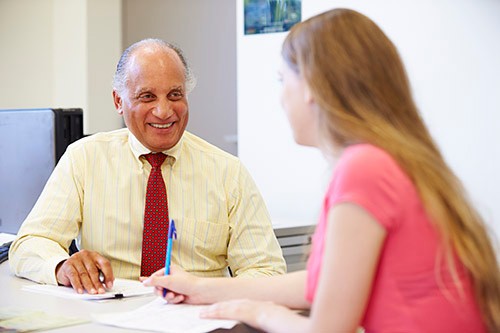 There are people who can help you if you decide to apply to the AAT. These people are called NDIS Appeals  support officers.They are not part of the NDIA or the AAT. They are independent.They can:help you understand what you need to  dohelp you get any documents or papers  readygive you advice and help you get ready if you want to speak to the AAT by  yourselfgo to AAT meetings with youhelp you tell the AAT about your case if you want to.They can also help you apply for legal help that you might need.You might be able to get legal help if your case will not be easy to solve.